COMUNE DI CERIANO LAGHETTO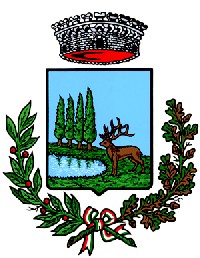 Provincia di Monza e della BrianzaPiazza Lombardia - 20816 – Ceriano Laghettowww.ceriano-laghetto.orgCodice Fiscale 01617320153        Partita IVA 00719540965Giugno 2023TARI 2023La TARI (Tassa sui Rifiuti) finanzia i costi del servizio di raccolta smaltimento e gestione dei rifiuti. Dal 2021 l'Ufficio Tributi è supportato per l'attività di riscossione della TARI dalla Società in house a totale partecipazione pubblica Saronno Servizi S.p.A.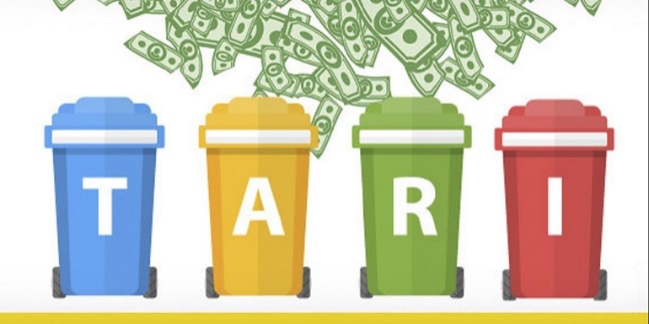 Lo Sportello SARONNO SERVIZI S.p.A. è presente il mercoledì e il sabato presso il Comune di Ceriano Laghetto, Piazza Lombardia (primo piano). Telefono: 02.96661349 E-Mail: finanziario@ceriano-laghetto.org Il personale incaricato riceve  nelle seguenti giornate:Mercoledì dalle 9.00 alle 13.00 e Sabato dalle 9.00 alle 12.00 Si avvisa che i soggetti contribuenti al di fuori dell'orario sopra indicato per lo sportello in loco possono comunque contattare gli uffici centrali siti in Via Roma, 16/18 - Saronno (VA) Telefono: 02.962882.1 (risponditore automatico) - 02.96288221 (centralino) o recarsi presso gli sportelli operativi di Via Roma, 16/18 - Saronno (VA)SCADENZE VERSAMENTO TARI, CALCOLO E TARIFFE Il tributo, calcolato sulla base delle tariffe approvate dal Consiglio Comunale con delibera n. 6 del 27/04/2023, tiene conto della superficie iscritta a ruolo e del numero degli occupanti il nucleo familiare a cui è associata l'utenza o alla categoria di attività. Il Comune di Ceriano Laghetto ha fissato il pagamento del Tributo sui rifiuti – Tari 2023 in n. 2 rate con le seguenti scadenze: Acconto TARI: 30 settembre 2023; Saldo TARI: 30 novembre 2023